附件1：采购需求技术参数：注：相关尺寸，以现场踏勘为准，各单位自行测量。附件2：招标项目编号：WYGZ2018043                         正本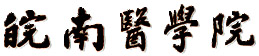 滨江校区食堂厨具购置项目报价函投标单位（盖章）：                     投标单位地址：                        联   系   人：                        联  系  电  话：                      年  月  日询价采购供应商报价书项目编号: WYGZ2018043皖南医学院：    我公司已认真阅读了贵学校发布的滨江校区食堂厨具购置项目询价公告，接受询价采购函规定的各项要求，决定参加报价，向贵校提供一式三份报价书（正本一份、副本二份）。报价表（金额单位：元）注：1、投标报价包括但不限于材料费、交通费、人工费、税金等费用，中标人不得以任何理由要求招标人支付其他费用。2、缺报、漏报视为无效投标。供应商名称（盖章）:               联系人：                      地址：联系电话：                    手机号码：                    开户银行：                    银行帐号：     日期:_____年___月___日二、服务承诺：（质量保证、售后服务等）三、有关资质证明材料：（企业法人营业执照、法定代表人授权书、询价函要求的其他有关证明材料复印件，并加盖公章）四、投标具体参数 附件3：合同主要条款甲乙双方本着友好协商、相互合作的原则，现就甲方因设备需求向乙方订购设备事宜订立如下合同；一、清单如下：二、付款方式：甲方在乙方设备安装及调试并验收合格后，设备无质量问题，十个工作日内一次性付清全部合同货款。三、交货方式：本合同签订后，并按照学校工作安排，在2018年8月15日前完成以下工作：1. 乙方须承诺免费对原设施设备进行拆除，并按照甲方要求运送至指定地点（滨江校区库房内）。2. 乙方负责提供合同产品，送货到甲方指定地点，运费由乙方承担。3. 乙方免费提供安装、调试服务。   注：1.以上地点以现场踏勘为主。2.乙方因自身原因导致在约定期限前无法完成上述内容的，甲方将按照延迟一天扣除履约保障金的10%。五、售后服务：1. 本项目售后服务期为1年（自验收之日起计算）。2. 本项目的产品质保金为履约保证金，在本合同签订后履约保证金自动转为产品质保金，待质保期结束后无息退还。3. 在质保期内，若有产品质量问题，由乙方负责免费更换或维修，但由于甲方人为操作不当或者不可抗力等原因引起的故障，乙方维修后可酌情收费，但不得高于市场价。4. 在质保期内，乙方对产品质量问题不按要求进行维修或更换的，甲方有权使用质保金进行维修；若质保金低于维修金额的，甲方保留向乙方索赔的法律权利。（注：甲方有权视情况将乙方列入校内招投标活动的黑名单，禁止参与我校的任何招投标活动。）    六、甲乙双方本着友好合作、相互信任、相互谅解的原则，未尽事宜，协商解决。七、本合同一式  陆   份，甲方存档   肆 份，乙方存档  贰   份，具同等效力。本合同自双方签字之日起生效。甲     方：（公章）            乙      方：（公章）法定代表人:　　               法定代表人：委托代表人：　　　　　        委托代表人：序号设备名称主要参数单位数量1四门冰箱1. 主材采用优质304不锈钢板1.0制作，全铜管工程款，保温层为全聚胺脂一次性发泡成型，保温隔热性好；恒温控制，数码液晶显示，内胆为不锈钢材质，制冷效果好，配两台进口压缩机，制冷更迅速；双机双温，自动回归门。                                                                           2. 技术参数:型号：QB1.0L4电压/功率（V/KW）：220/0. 32；冷冻温度：-6℃～-15℃；冷藏温度：-5℃～+5℃。3.尺寸：1200*740*1920或1230*730*1920台52双门蒸饭车1.主材采用优质不锈钢发纹贴塑板制造，具有简洁美观的外型，全不锈钢内胆两种设计，耐热硬质聚胺脂整体发泡，硅胶耐高温密封圈， 使箱体绝热性能良好，密封性能强，保温时间长，既耐用又经济。2. 外壳架δ1.0mm，炉身、背板δ1.0mm，框架采用正标L4*4角铁焊接，门把手采用铸铝弹力活动把手，轻巧快捷，内置自动加水装置及安全阀。内置燃气器，无黑烟、热效高、省能源、省时间、环保卫生；箱体内设有浮球式自动进水、关水及排污阀等装置。2.规格：24盘。台33广式双眼双温炒灶1.主材采用优质304不锈钢板制作；面板厚1.5mm,水围、炉围、前板、背板、一次性模压成型。侧板厚1.0mm，底架4号角铁及2mm热轧钢板，采用高效节能灶头，炉头不生锈，燃气充分燃烧；高级耐火棉及高温发泡双层隔热；高级耐火砖；进口气制；带点火棒；优质鼓风机，火力快猛并能有效散热；高效节能环保。配不锈钢可调节脚。2. 风机配置：双风机，220V/250W。3. 适用燃料：天然气。4. 尺寸：2000*1000*1250。台14广式双眼大灶主材采用优质304不锈钢板制作；面板厚1.5mm,水围、炉围、前板、背板、一次性模压成型。侧板厚1.0mm，底架4号角铁及2mm热轧钢板，采用高效节能灶头，炉头不生锈，燃气充分燃烧；高级耐火棉及高温发泡双层隔热；高级耐火砖；进口气制；带点火棒；优质鼓风机，火力快猛并能有效散热；高效节能环保。配不锈钢可调节脚。2. 风机配置：双风机，220V/250W。3. 适用燃料：天然气。4.尺寸：2100*1200*1250。台35长龙式洗碗机1耗水量：450 升/小时,洗涤量：3000-4000/小时,喷淋温度：82-90℃。2.传送带宽度：≧612mm,有效洗涤高度：≧440mm进口长度：≧950mm,出口长度：≧1600mm,水箱加热功率：≦18kW,喷淋加热功率：≦36kW,总配电量：≦52kW,电源：380V/50Hz。3.尺寸：2950*900*1650。4.产品特点：⑴自清洗功能，最大程度地保证卫生与清洁。倾斜式内顶盖，可防止洗涤液滴到干净洗涤品上。前门双成壁式结构隔热、隔音、节省能源且操作舒适。⑵.安全保护装置，无人收取时会自动停机。⑶.智能控制，温度可自行设定。台2项目名称滨江校区食堂厨具购置项目响应报价                   元（大写：               元）供货期2018年8月15日之前序号货物名称设备型号、详细配置、参数和厂家数量单位单价
（元）总价
（元）12合计金额：合计金额：合计金额：合计金额：合计金额：合计金额：合计金额：序号货物名称设备型号、详细配置、参数和厂家数量单价1四门冰箱52蒸饭车33双眼炒灶14双眼大灶35长龙式洗碗机2合计人民币（大写）人民币（大写）人民币（大写）